NORTHWICH ROWING CLUBRegattaEMERGENCY PROCEDUREIn the event of any incident requiring the attendance of the Emergency Services the following procedure must be adopted:Radio for the nearest safety boat to carry out a rescue if the incident is on the water.Evacuate the area if the incident involves a fire.Radio race Control and ask for the emergency services to attend an incident at the specified Emergency Access Point (See Below) and identify type of incident involved.Race Control will telephone 999 from a mobile phone and ask for the emergency service to attend at the appropriate access point.Race Control will confirm to the request holder that the appropriate Emergency Service has been requested and provide an approximate arrival time.If the Request Holder is unable to contact Race Control or has difficulty confirming the request, they should dial 999 themselves if this is practical.In the event of a fire, evacuate the area immediately around the fire and assemble in the Car Park if the fire is at the Club House location or on the Canal Bank if the incident involves a Boat on the water.Dial 999 and ask for the appropriate Emergency Service.Speak clearly and listen to and respond to the operators requests carefully.Tell them that :‘Northwich Rowing Club requires an Ambulance/Fire Service at a vehicle access point on the River Weaver:’ and give the appropriate access point as below.You will also be asked to provide details of the nature of the incident.Access point 1 - SJ 656 728         Northwich Rowing Club, The Crescent, Northwich			 CW9 8AE Access point 2 - SJ 653 723         The Fisherman’s Car Park, off Bickley Close (Kingsmead)			Northwich, CW9 8TJ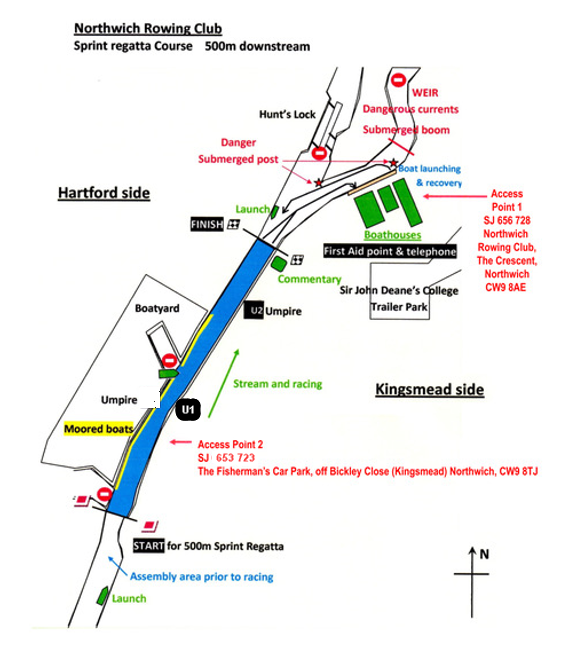 